VSTUPNÍ ČÁSTNázev komplexní úlohy/projektuServis pokrmů jednoduchou obsluhouKód úlohy65-u-3/AA98Využitelnost komplexní úlohyKategorie dosaženého vzděláníH (EQF úroveň 3)Skupiny oborů65 - Gastronomie, hotelnictví a turismusVazba na vzdělávací modul(y)Jednoduchá obsluha hostůŠkolaStřední škola průmyslová, hotelová a zdravotnická Uherské Hradiště, Kollárova, Uherské HradištěKlíčové kompetenceKompetence k učení, Komunikativní kompetence, Kompetence k pracovnímu uplatnění a podnikatelským aktivitámDatum vytvoření18. 03. 2019 17:10Délka/časová náročnost - Odborné vzdělávání8Délka/časová náročnost - Všeobecné vzděláváníPoznámka k délce úlohyRočník(y)1. ročníkŘešení úlohyindividuální, skupinovéDoporučený počet žáků1Charakteristika/anotaceHlavním cílem komplexní úlohy je naučit žáky základní pravidla servisu pokrmů a pravidla servisu jednotlivých chodů. Komplexní úloha je řešena formou skupinové a individuální práce prostřednictvím prezentace a pracovního listu. Osvojené znalosti jsou ověřeny kontrolním testem.JÁDRO ÚLOHYOčekávané výsledky učeníOčekávané výsledky učení vychází z PK 65-007-H Jednoduchá obsluha hostů, kdy absolvent po ukončení modulu:Žák:- dodržuje základní pravidla servisu pokrmů v jednoduché obsluze- obsluhuje hosty v soulady s pravidly techniky obsluhy- používá vhodný inventář v souladu s jeho určením- používá vhodná technologická zařízení pro konkrétní činnosti při obsluze bezpečně a ekonomickySpecifikace hlavních učebních činností žáků/aktivit projektu vč. doporučeného časového rozvrhuVýuka probíhá formou výkladu s využitím prezentace a názorných ukázek k jednotlivým subtématům za použití pracovního listu. Používá se např. dataprojektor, PC, reálný inventář a další pomůcky.K úspěšnému dosažení výsledků je doporučeno řízené procvičování a pravidelné opakování učiva s využitím názorných ukázek.Učební činnosti žáků:- učí se profesionálnímu přístupu při servisu pokrmů- seznamuje se se správnými postupy a návyky, které vedou k vytvoření příjemného prostředí pro hosta- seznamuje se se zásadami servisu pokrmů prostřednictvím výkladu učitele a prezentace- seznamuje se se základními pravidly servisu pokrmů prostřednictvím výkladu učitele a prezentace- seznamuje se s inventářem vhodným k servisu pokrmů- seznamuje se se servisem jednotlivých chodů, příloh a doplňků k pokrmům- na základě prezentace vyplní pracovní list na téma Servis pokrmů jednoduchou obsluhou- na základě prezentace vyplní pracovní list na téma Servis jednotlivých chodů- aktivně se zapojuje do výuky- aktivně se podílí na vyplnění pracovních listů- průběžně si osvojuje informace o zásadách servisu- osvojené informace ověřuje kontrolním testemDoporučený časový rozvrh:1. a 2. vyučovací hodina – prezentace (Základní pravidla servisu pokrmů)3. a 4. vyučovací hodina – prezentace (Servis jednotlivých chodů)5. a 6. vyučovací hodina – pracovní listy k prezentacím7. vyučovací hodina – opakování a upevňování probraného učiva8. vyučovací hodina – kontrolní testMetodická doporučeníKomplexní úlohu lze využít v teoretickém vyučováníI. ročník.65-51-H/01 Kuchař – číšníkPředpokladem je:- znalost pravidel hygieny a BOZP- schopnost pojmenovat inventář na úseku obsluhy- schopnost vybrat a použít inventář na úseku obsluhyPrůběh komplexní úlohy:1. vyučující pomocí prezentace- popisuje správné zásady servisu pokrmů v jednoduché obsluze- popisuje základní pravidla při servisu pokrmů v jednoduché obsluze- charakterizuje jednotlivé chody a rozdělí je dle gastronomických pravidel- objasní vhodný inventář na podáván í jednotlivých chodů- objasní vhodný inventář na konzumaci jednotlivých chodů- popíše správný postup servisu jednotlivých chodů2. žáci pomocí doplňovacích listů- upevní odbornou terminologii- zopakují a upevní získané informace- rozvíjí svoji samostatnost- kontrolují spolu s vyučujícím správnost řešeníZpůsob realizaceOrganizační forma výuky – teoretickáProstředí realizace – učebna, odborná učebnaPomůckyUčební pomůcky pro žáka:- psací pomůcky- učebnice- sešit, pracovní listyUčební pomůcky pro učitele a technické vybavení:- počítač s připojením k internetu- dataprojektor- plátno na promítání- vhodný inventář na servis pokrmůVÝSTUPNÍ ČÁSTPopis a kvantifikace všech plánovaných výstupůNa základě prezentace žáci vypracují pracovní listy. Pracovní listy mohou žáci vypracovat samostatně nebo ve dvojicích.Osvojené znalosti žáci ověří ústním zkoušením a kontrolním testem formou samostatné práce.Kritéria hodnoceníSlovní i písemné hodnocení dosahované úrovně průběžného plnění pracovních listů. U zkoušení jsou hodnoceny odborné znalosti a vědomosti, vztahy mezi probraným učivem, srozumitelnost, plynulost projevu.Žák je úspěšný, pokud splní následující kritéria:- řádná docházka minimálně 7 hodin výuky- aktivním vypracováním pracovního listu- úspěšným splněním kontrolního testu formou samostatné práce- minimálně 2x ústní zkoušení teoretických znalostíHodnocení kontrolního testu:100 % - 91 % výborný90 % - 71 % chvalitebný70 % - 51 % dobrý50 % - 31 % dostatečný30 % - 0 % nedostatečnýHodnocení slovní + známkouDoporučená literaturaSALAČ G.: Stolničení. Praha: Fortuna, 2001. ISBN 80-7168-752-9BUREŠOVÁ P., ZIMÁKOVÁ B.: Gastronomické služby-servis. Praha: Vysoká škola hotelová v Praze 8, spol. s.r.o., 2010. ISBN 978-80-87411-06-3PoznámkyPřehled o úloze:Komplexní úloha se skládá z následujících částí:Prezentace: Základní pravidla servisu pokrmů JOPrezentace: Servis jednotlivých chodůPracovní list žáka + řešení: Zásady servisu pokrmů JOPracovní list žáka + řešení: Servis jednotlivých chodůKontrolní test + řešení: Servis pokrmů JOObsahové upřesněníOV NSK - Odborné vzdělávání ve vztahu k NSKPřílohypl-zasady-servisu-pokrmu.docxpl-servis-jednotlivych-chodu.docxreseni-pl-zasady-servisu-pokrmu.docxreseni-pl-servis-jednotlivych-chodu.docxkontrolni-test-servis-pokrmu-jo.docxreseni-kontrolni-test-servis-pokrmu-jo.docxzakladni-pravidla-servisu-pokrmu.pptxservis-jednotlivych-chodu.pptxMateriál vznikl v rámci projektu Modernizace odborného vzdělávání (MOV), který byl spolufinancován z Evropských strukturálních a investičních fondů a jehož realizaci zajišťoval Národní pedagogický institut České republiky. Autorem materiálu a všech jeho částí, není-li uvedeno jinak, je Vladimíra Hlaváčková. Creative Commons CC BY SA 4.0 – Uveďte původ – Zachovejte licenci 4.0 Mezinárodní.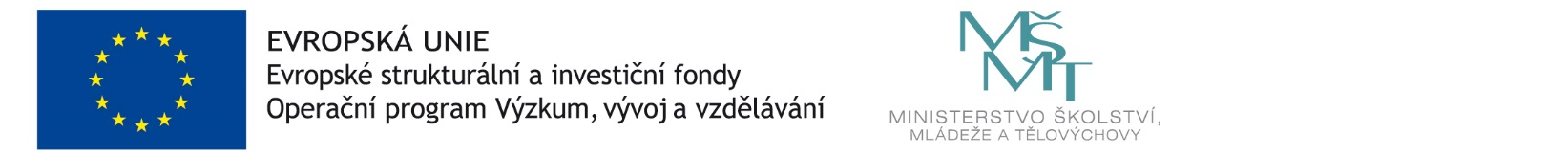 